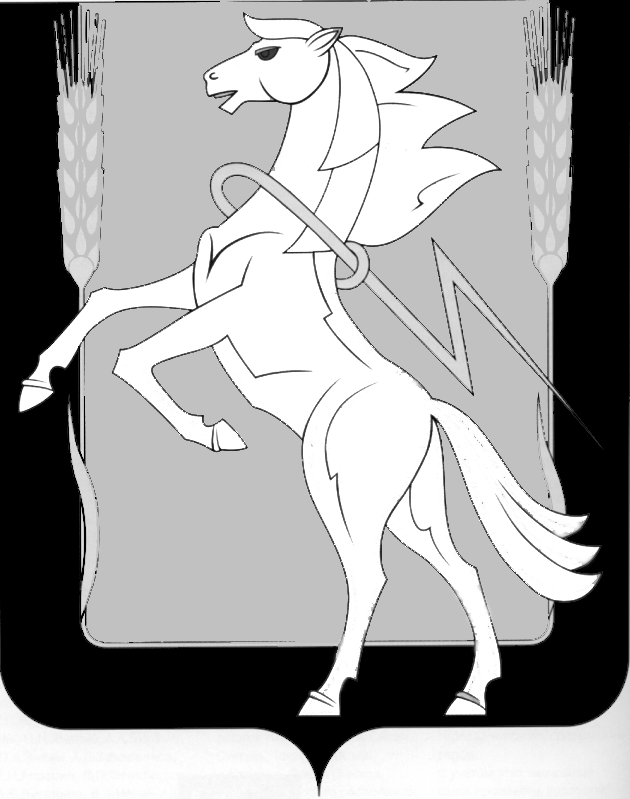 СОБРАНИЕ ДЕПУТАТОВ СОСНОВСКОГО МУНИЦИПАЛЬНОГО РАЙОНАШЕСТОГО СОЗЫВАРЕШЕНИЕ от « 17 »  февраля  2021 года № 77О передаче части полномочийСосновского муниципального районапо решению вопросов местногозначения органам местногосамоуправления сельскихпоселений, входящих в его состав  	В соответствии с  Федеральным законом от 06.10.2003г. № 131-ФЗ «Об общих принципах организации местного самоуправления в Российской Федерации», Уставом Сосновского муниципального района,  Собрание депутатов Сосновского  муниципального района  шестого  созыва РЕШАЕТ: 1. Передать органам местного самоуправления сельских поселений, входящих в  состав Сосновского муниципального района, часть  полномочий Сосновского муниципального района по решению вопросов местного значения согласно прилагаемому перечню.2. Направить настоящее Решение Главе Сосновского муниципального района для подписания и опубликования.3. Опубликовать настоящее решение в информационном бюллетене "Сосновская Нива" и разместить  на официальном сайте органов местного самоуправления Сосновского муниципального района в сети Интернет http://www.chelsosna.ru.4. Настоящее решение вступает в силу со дня его официального опубликования и распространяет свое действие на правоотношения, возникшие с 01 января 2021 года.5. Признать утратившими силу: Решение Собрания депутатов Сосновского муниципального района  от  от 17.12.2014г. № 915 «О передаче части полномочий Сосновского муниципального района по решению вопросов местного значения органам местного самоуправления сельских поселений, входящих в его состав»; Решение Собрания депутатов Сосновского муниципального района  от 20.02.2019г. № 534  «О  внесении изменений в  Решение Собрания депутатов Сосновского муниципального района от 17.12.2014г. № 915 «О передаче полномочий Сосновского муниципального района по решению вопросов местного значения органам местного самоуправления сельских поселений, входящих в его состав»;Решение Собрания депутатов Сосновского муниципального района  от 18.03.2020г. № 710   «О  внесении изменений в Приложение  к Решению Собрания депутатов Сосновского муниципального района «О передаче полномочий Сосновского муниципального района по решению вопросов местного значения органам местного самоуправления сельских поселений, входящих в его состав», утвержденное Решением Собрания депутатов Сосновского муниципального района  от 17.12.2014г. № 915 ( в ред. От 20.02.2019 г. №534);Глава Сосновского                                                    Председатель Собраниямуниципального района                                             депутатов Сосновского                                                                                    муниципального района___________________Е. Г. Ваганов                  _____________Г. М. Шихалева                                                                                                                                       Приложение к решению Собрания депутатовСосновского муниципального района                                                                       от 17.02.2021г. № 77Перечень полномочий Сосновского муниципального района по решению вопросов местного значения, подлежащих передаче органам местного самоуправления сельских поселений, входящих в его состав.              1) организация в границах сельского поселения электро-, тепло-, газо- и водоснабжения населения, водоотведения, снабжения населения топливом в пределах полномочий, установленных законодательством Российской Федерации;2)  дорожная деятельность  в отношении автомобильных дорог местного значения в границах населенных пунктов сельского поселения, в  отношении автомобильных дорог местного значения вне границ населенных пунктов сельского поселения в границах муниципального района (за исключением  деятельности по проектированию, строительству, реконструкции автомобильных дорог) и обеспечение  безопасности дорожного движения на них, включая создание и обеспечение функционирования парковок (парковочных мест), осуществление муниципального контроля за сохранностью автомобильных дорог местного значения в границах населенных пунктов  сельского поселения, автомобильных дорог местного значения вне границ населенных пунктов  сельского поселения в границах муниципального района, организация дорожного движения, а также осуществление иных полномочий в области использования автомобильных дорог и осуществление дорожной деятельности в соответствии с законодательством Российской Федерации;3) обеспечение проживающих в  сельском поселении  и нуждающихся в жилых помещениях малоимущих граждан жилыми помещениями, организация строительства и содержания муниципального жилищного фонда, создание условий для жилищного строительства, осуществление муниципального жилищного контроля, а также иных полномочий органов местного самоуправления в соответствии с жилищным законодательством, за исключением установления платы за жилое помещение;4) участие в предупреждении и ликвидации последствий чрезвычайных ситуаций в границах сельского поселения;5)  участие в организации деятельности по накоплению (в том числе раздельному накоплению) и транспортированию твердых коммунальных отходов;6)   организация ритуальных услуг и содержание мест захоронения на территории сельского поселения;7)  осуществление мер по противодействию коррупции в границах  сельского поселения.